                                 Творческий отчётО результатах  работы  лаборатории №6 на базе МБДОУ детский сад №3 «Сказка» г. Камбарка.15 сентября 2015 года Муниципальное бюджетное дошкольное образовательное учреждение детский сад №3«Сказка», города Камбарка Удмуртской Республики, именуемое в дальнейшем «Соисполнитель» в лице директора Людмилы Васильевны Алабужевой, действующего на основании Устава, и федеральная инновационная площадка - негосударственное образовательное учреждение дополнительного профессионального образования «Институт системно-деятельностной педагогики», именуемый в дальнейшем «Исполнитель», в лице директора, Андрея Владимировича Петерсона, действующего на основании Устава, заключили настоящий договор о  Организация работ по исполнению федерального инновационного проекта  «Механизмы внедрения системно-деятельностного подхода с позиций непрерывности образования (ДО– НОО – ООО)»С сентября 2015 по май 2016г принимали активное участие в работе лаборатории №6  Тема: «Технология «Ситуация» как инструмент организации образовательного процесса в комплексной программе дошкольного образования «Мир открытий»»Координатор лаборатории: Королева Светлана Ивановна Цель: подготовить методические образцы организации образовательных ситуаций с дошкольниками в технологии деятельностного метода Л.Г. Петерсон (технологии «Ситуация»). Участники лаборатории: - Федулова С.В- Щекалева Р.Н- Котельникова О.Г- Шитова О.П- Галанова С.АСодержание работы участников лаборатории включало в себя: 1.Освоение инновации.знакомство с технологией «Ситуация»; изучение системы дидактических принципов деятельностного метода Л.Г.  Петерсон. В детском саду был проведён «круглый стол» по обсуждению изученного материала, информация о проведённом мероприятии была размещена на сайте ДОУ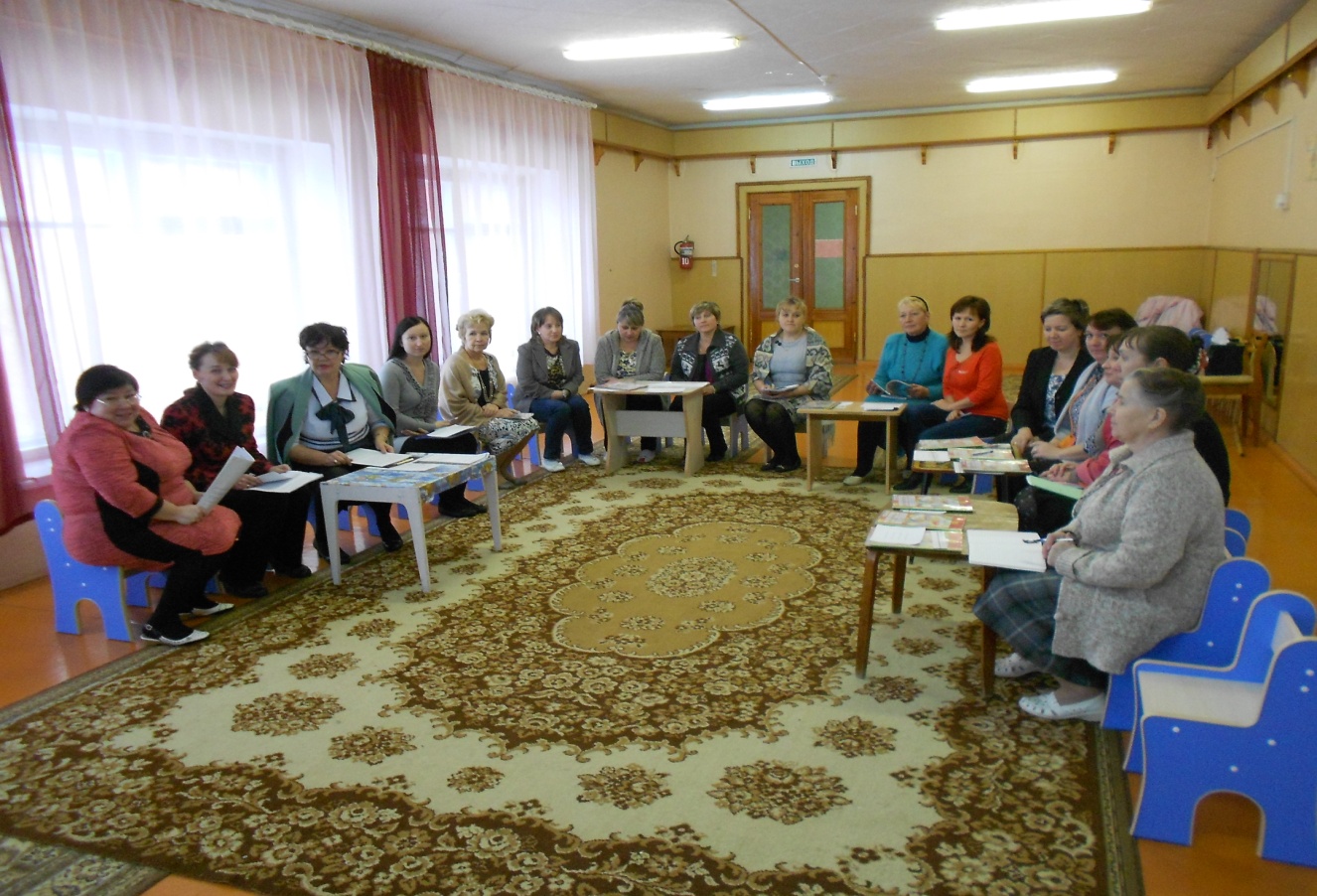 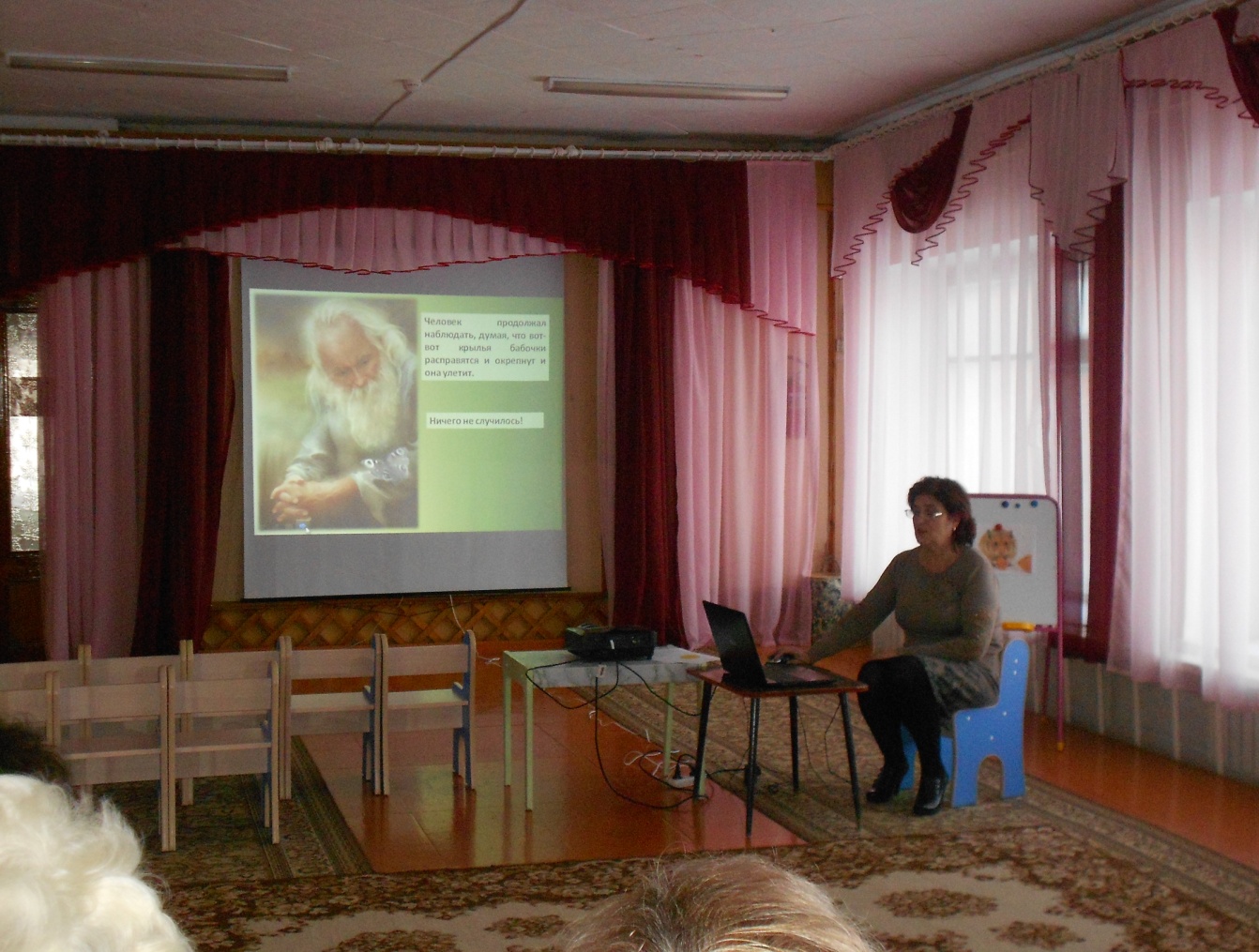 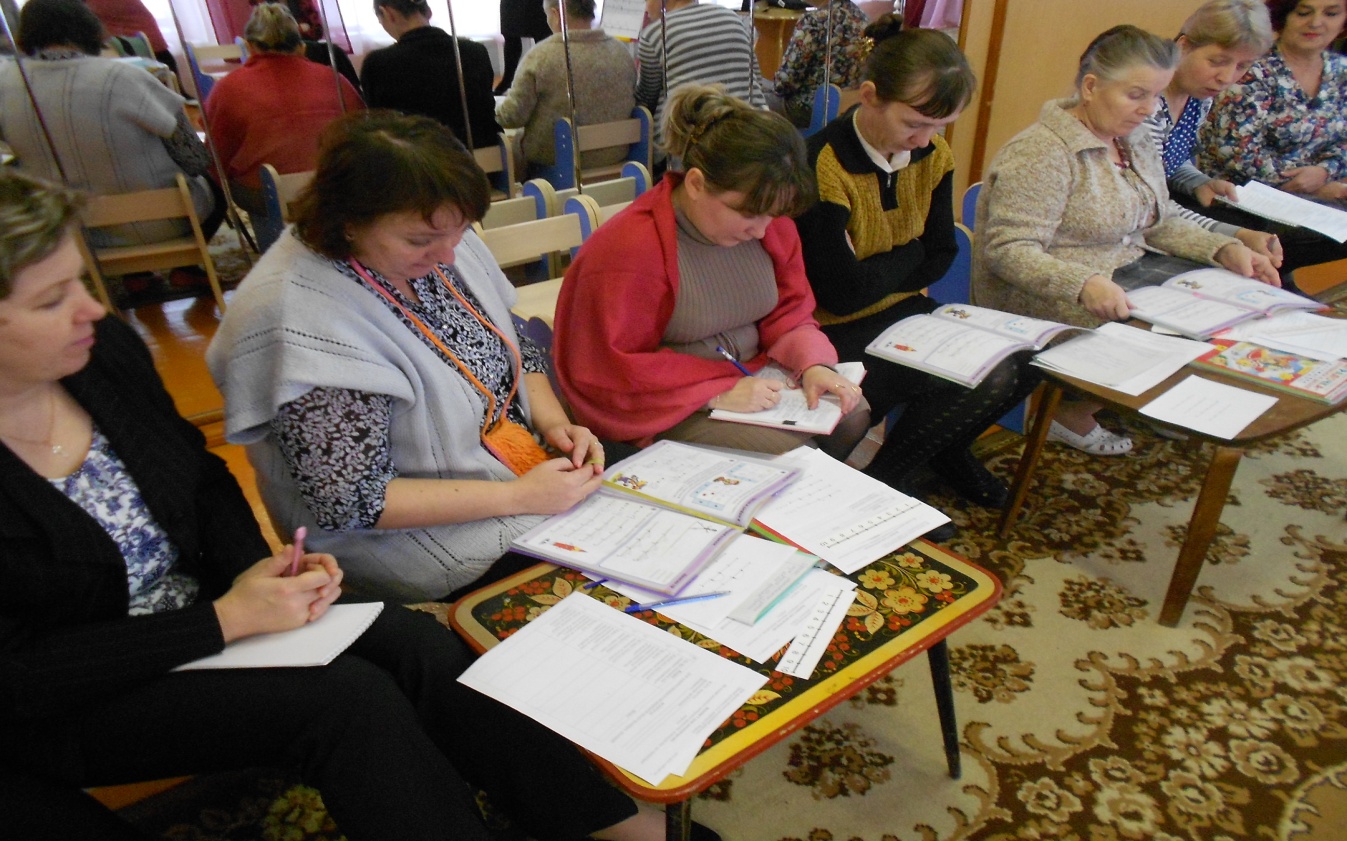 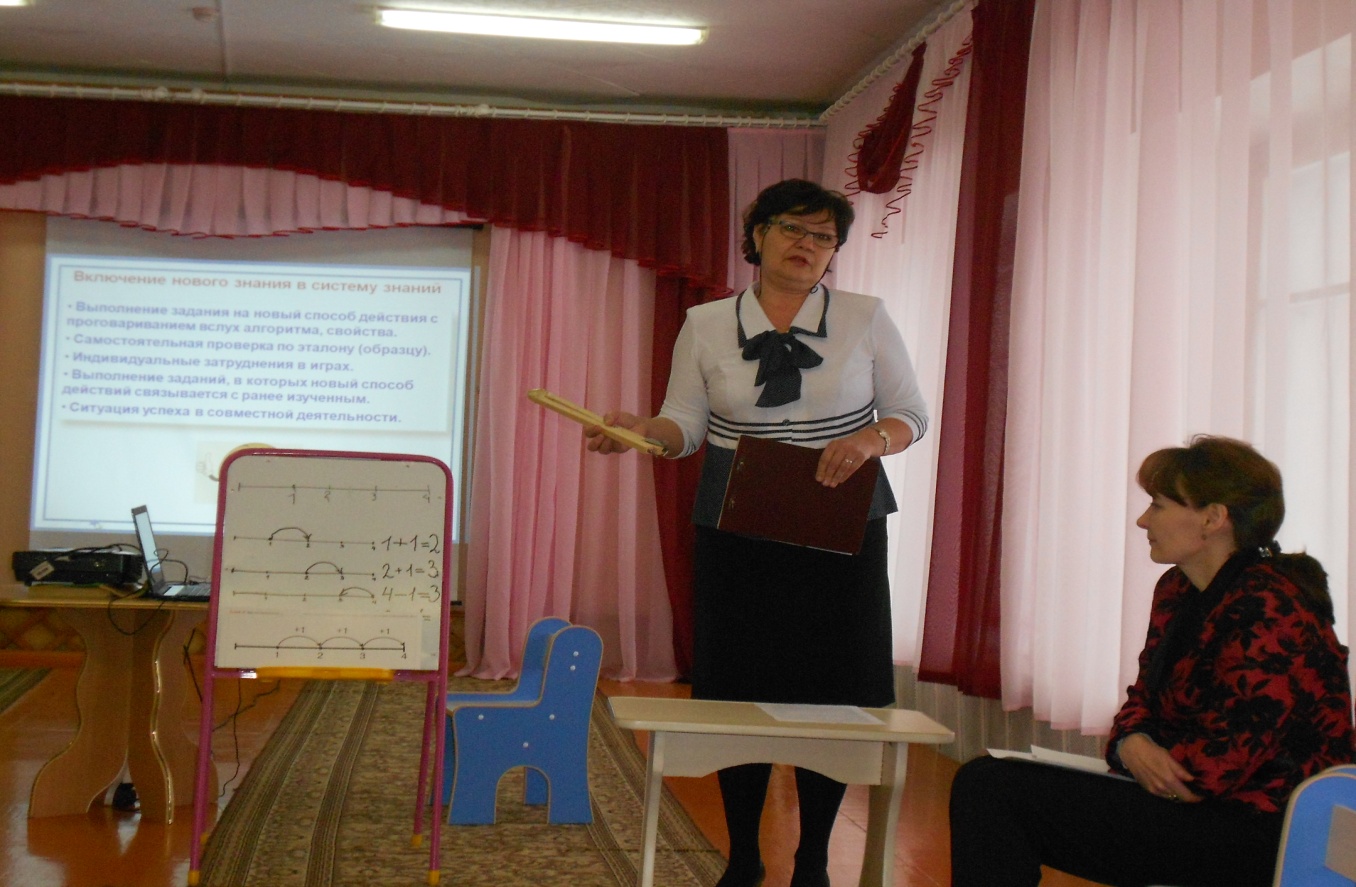 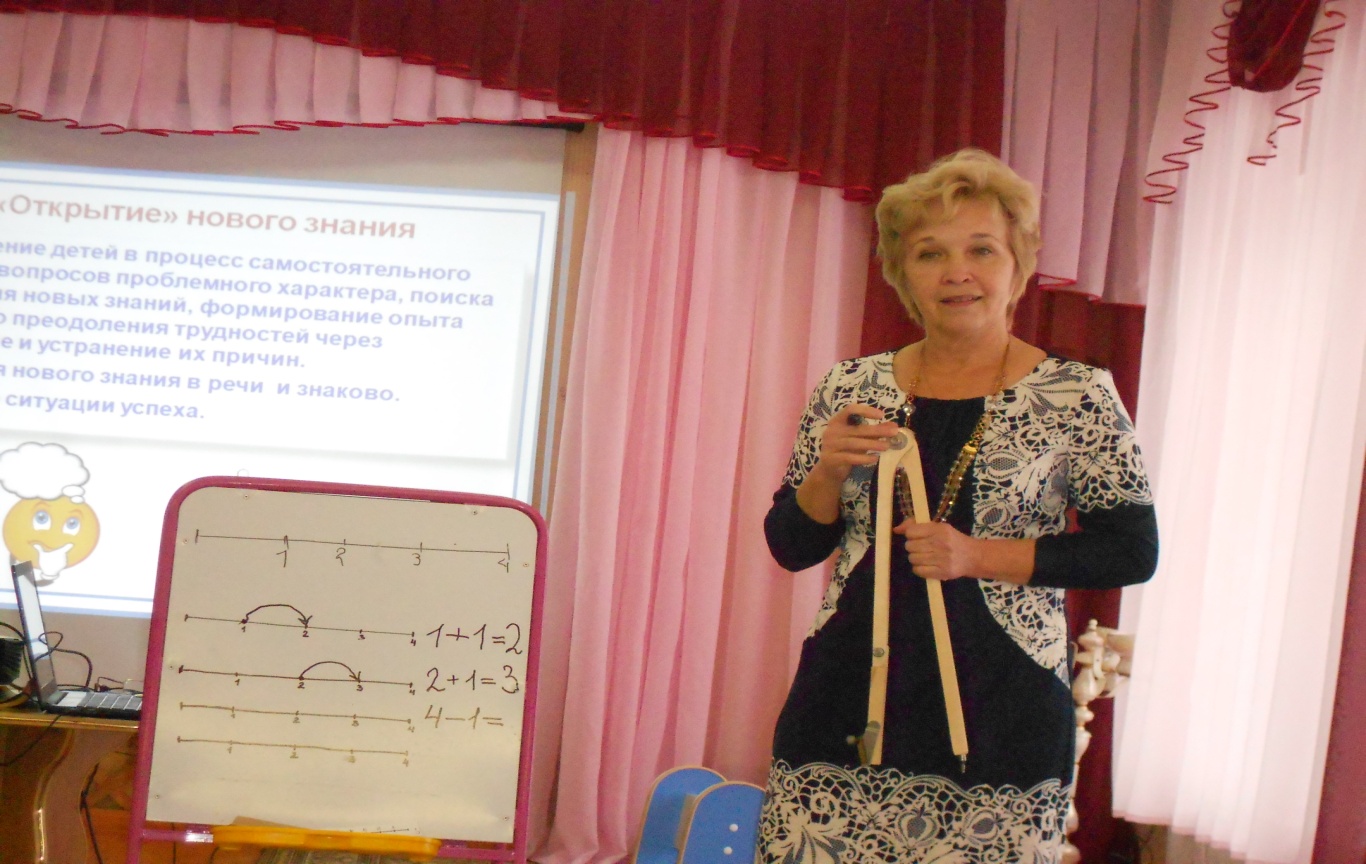 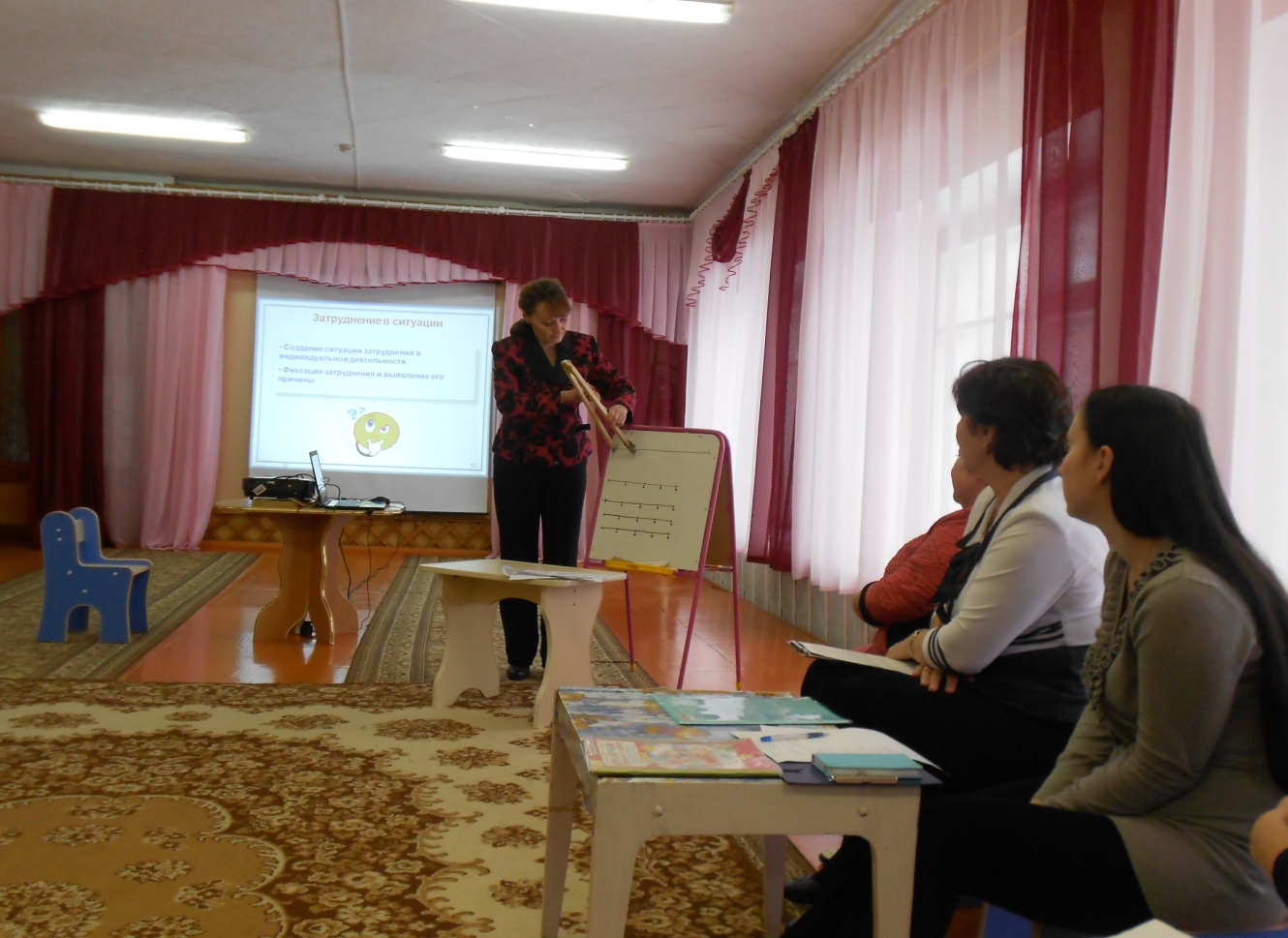 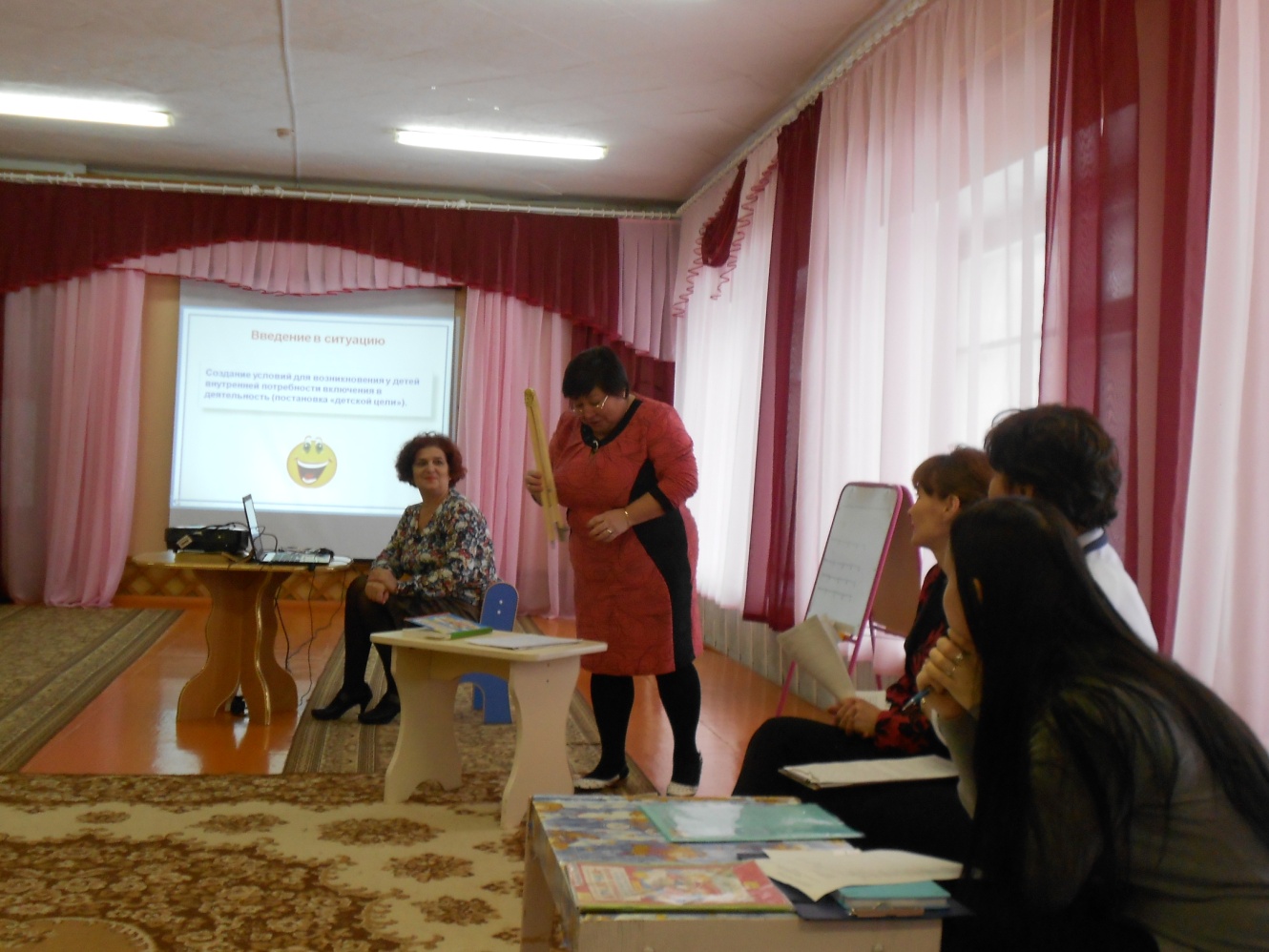 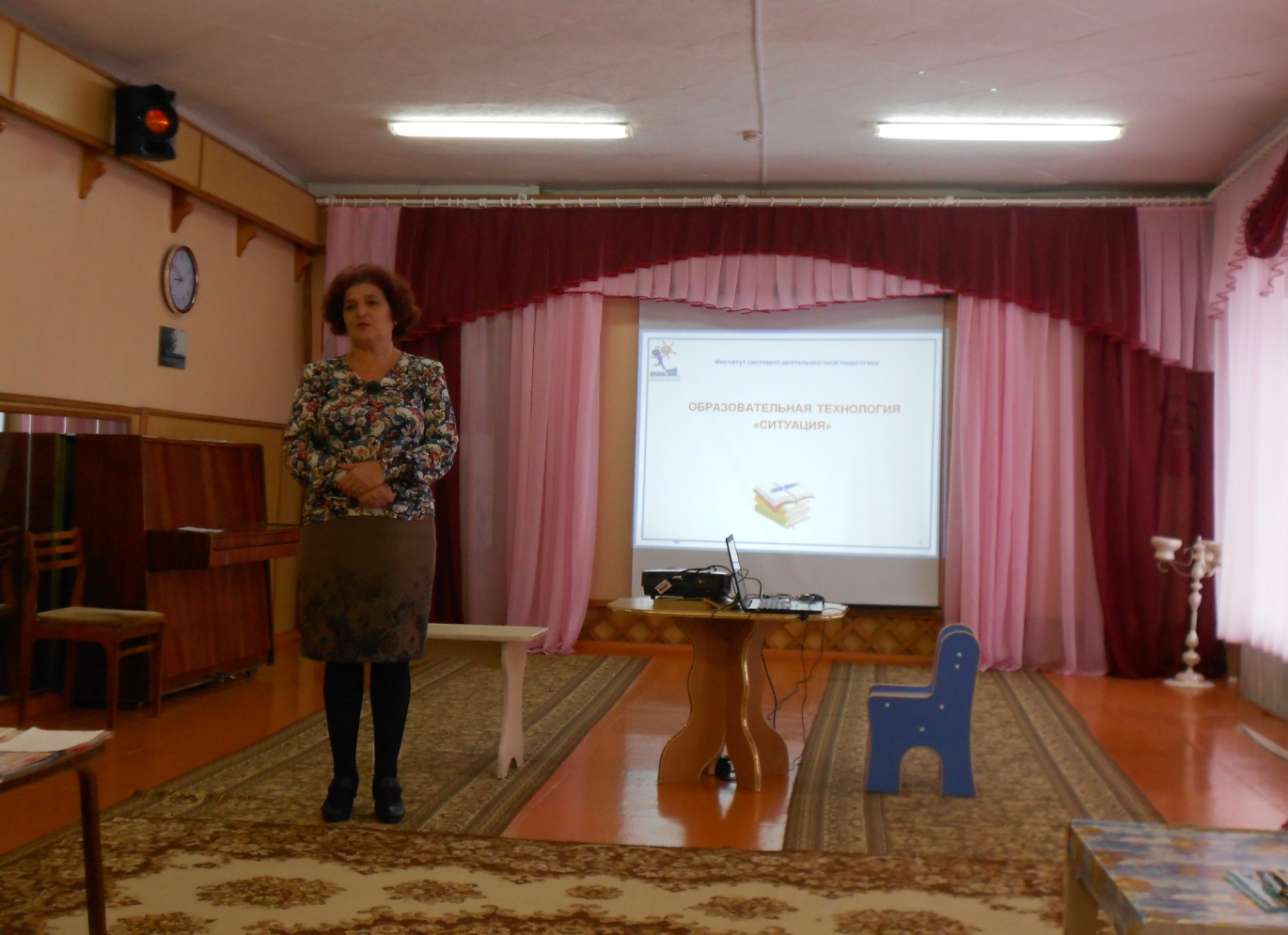 2.Освоение инновации.Знакомство с особенностями конструирования логической основы занятий с дошкольниками в технологии «Ситуация». Была составлена логическая основа одного занятия и выслана координатору.3.Творческий практикум.Разработка сценария занятия в технологии «Ситуация». Участниками лаборатории был разработан сценарий занятия по математике в технологии « Ситуация» и выслан координатору.4.Диалог с авторами программы «Мир открытий».Открытый вебинар 28 января по теме: «Инновационный потенциал и особенности реализации комплексной образовательной программы дошкольного образования «Мир открытий»Все участники лаборатории приняли активное участие в работе вебинара.5.Педагогическая мастерская.Проведение занятия с детьми в технологии «Ситуация». Воспитателем подготовительной группы №6, Галановой С.А было подготовлен видеообразец занятия по математике в технологии « Ситуация» и выслан координатору. Для педагогов детского сада были проведены открытые занятия  по технологии « Ситуация» по всем образовательным областям.6.Заполнили карту рефлексии и анкету обратной связи Результат участия в творческой лаборатории:- Педагоги познакомились с особенностями комплексной образовательной программы дошкольного образования «Мир открытий» в контексте реализации ФГОС;- Изучили основные принципы деятельностного метода как необходимые психолого-педагогические условия организации образовательного процесса в современном детском саду;- Созданы образцы сценариев занятий с дошкольниками в технологии «Ситуация». Использование данной технологии в работе с дошкольниками позволит обеспечить преемственность с начальным общим образованием. - Получили ответ на вопрос - В чём состоит функция педагога в ее изначальном, истинном смысле? (состоит в организации такого образовательного процесса, который создает максимально эффективные условия для самоизменения и саморазвития детей).С сентября 2016г детский сад во всех возрастных группах  детского сада будет реализоваться комплексно программа « Мир открытий»  (программа указана в ООП как основная).Благодарим нашего координатора Королёву С.И за интересное и плодотворное сотрудничество!Старший воспитатель, ответственный за инновационную деятельность- Федулова С.В